Об удовлетворении протеста прокурора Пермского района Пермского края на решение Думы Пермского муниципального округа Пермского края от 22 декабря 2022 г. № 80 «Об утверждении Положения о выплате компенсации за время осуществления полномочий депутатам Думы Пермского муниципального округа Пермского края»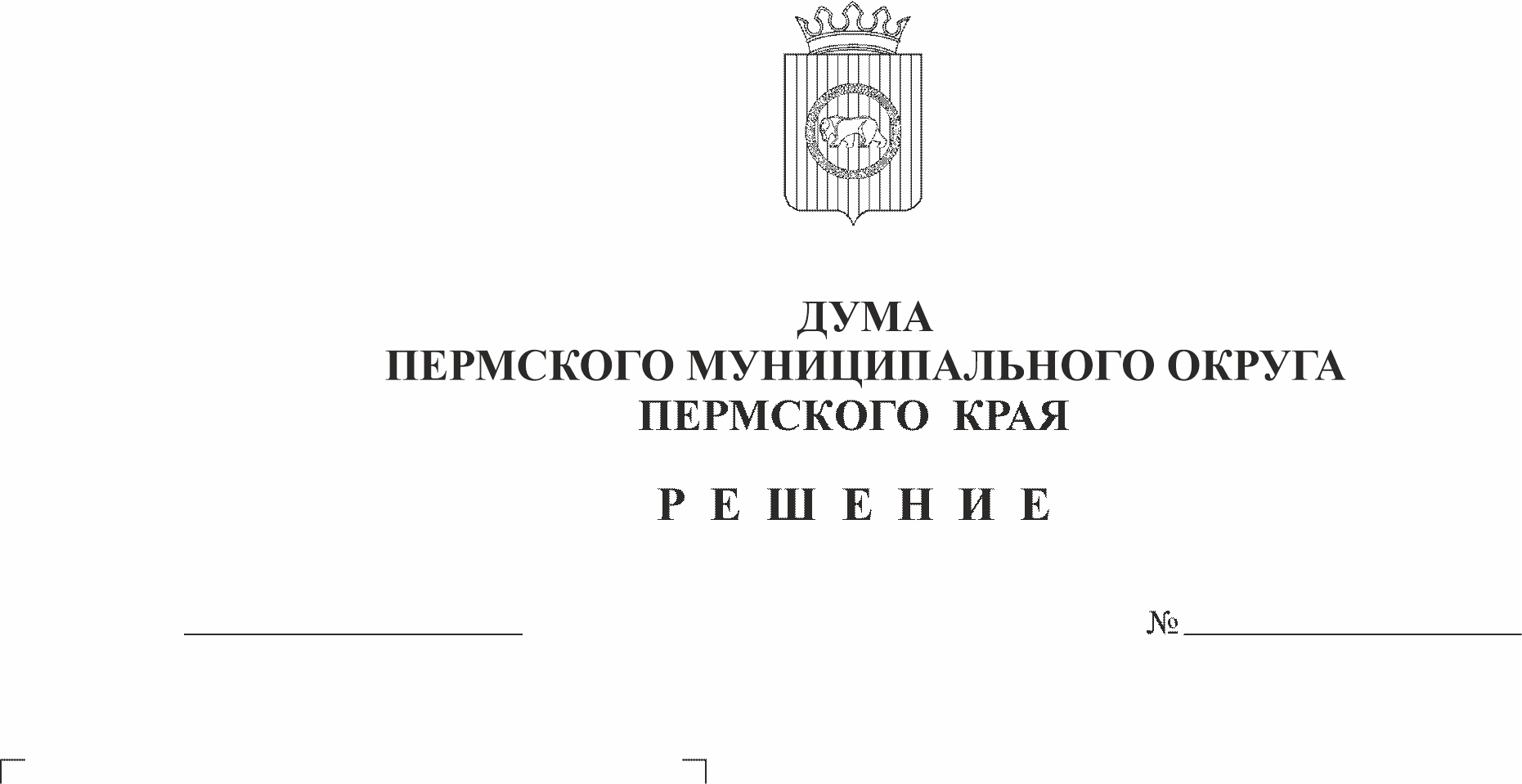 Рассмотрев протест прокурора Пермского района Пермского края от 31 января 2023 г. № 2-20-2023/Прдп7-23-20570032, в соответствии с частью 2 статьи 23 Федерального закона от 17 января 1992 г. № 2202-1 «О прокуратуре Российской Федерации»Дума Пермского муниципального округа Пермского края РЕШАЕТ:1. Протест прокурора Пермского района Пермского края от 31 января 2023 г. № 2-20-2023/Прдп7-23-20570032 на решение Думы Пермского муниципального округа Пермского края от 22 декабря 2022 г. № 80 «Об утверждении Положения о выплате компенсации за время осуществления полномочий депутатам Думы Пермского муниципального округа Пермского края» удовлетворить.2. Настоящее решение вступает в силу со дня его подписания.3. Контроль исполнения настоящего решения возложить на комитет Думы Пермского муниципального округа по местному самоуправлению и социальной политике.Председатель ДумыПермского муниципального округа                                                      Д.В. Гордиенко